Your recent request for information is replicated below, together with our response.Under Part 1 (section 2) of the Children and Young People (Scotland) Act 2014 your authority has a duty to publish a report every 3 years of what steps you have taken to secure better or further effect within your area of responsibility of the UNCRC requirements.The first 3 year period ended on 31 March 2020, and the second 3 year period will end on 31 March 2023.We would be extremely grateful if you could provide in response to the following the information held by your authority.Children’s Rights Report 2017-201. A weblink or copy of your published report covering the first 3 year period (1 April 2017 – 31 March 2020).2. However, if you have not yet published a report for this period can you confirm (yes/no) if you intend to do so,2.1 And if yes, an indication of when it will be published.In regards to your first three questions, Police Scotland has not yet published this report and so do not currently have a weblink or copy of the published report.  As such, in terms of Section 17 of the Freedom of Information (Scotland) Act 2002, this represents a notice that the information requested is not held by Police Scotland.I can however advise that the report is due to be published imminently.Children’s Rights Report 2020-233. Has your authority started work on preparing this report? Yes/No.Yes4. When do you intend to publish the report?Police Scotland intends to publish the report as soon as is practicable after the 31 March 2023.5. Will it be published as a separate report or as part of another report? Yes/No. For example, within your annual report.A separate report will be published.5.1 And if ‘yes’, published as part of another report – can you provide the name/description of the other report?This question is not applicable.6. Are you producing a joint report with another authority? Yes/No.No.6.1 And if ‘yes’ – which authority?This question is not applicable.7. Do you intend to create a child friendly version of the report? Yes/No.This is being considered at present.8. Please provide the name and contact details of the overall lead within your authority for preparing the report.This report is within the remit of our Partnerships, Prevention and Community Wellbeing division (PPCW).  The divisional commander for PPCW is Chief Superintendent Matt Richards.In regards to contact, this can be done by either calling 101 or via email to contactus@scotland.police.uk9. Please do add in any additional information you would like to share regarding the process used to develop the report – for example whether you have involved children and young people in drafting it, whether you adopted the cluster approach as recommended by the relevant Scottish Government guidance, or the governance process used for sign off.We have no additional information to add.If you require any further assistance please contact us quoting the reference above.You can request a review of this response within the next 40 working days by email or by letter (Information Management - FOI, Police Scotland, Clyde Gateway, 2 French Street, Dalmarnock, G40 4EH).  Requests must include the reason for your dissatisfaction.If you remain dissatisfied following our review response, you can appeal to the Office of the Scottish Information Commissioner (OSIC) within 6 months - online, by email or by letter (OSIC, Kinburn Castle, Doubledykes Road, St Andrews, KY16 9DS).Following an OSIC appeal, you can appeal to the Court of Session on a point of law only. This response will be added to our Disclosure Log in seven days' time.Every effort has been taken to ensure our response is as accessible as possible. If you require this response to be provided in an alternative format, please let us know.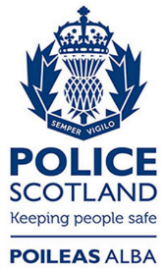 Freedom of Information ResponseOur reference:  FOI 23-0148Responded to:  3rd February 2023